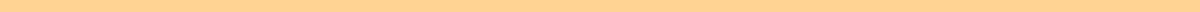 Short Farewell Letters to CoworkersSubject: Farewell and Thank YouDear Team,As I move on to new opportunities, I want to express my gratitude for the incredible experience working with all of you at Globex Corp. Each day here has been enriched with learning, challenges, and support, thanks to this amazing team.Although I am excited about the future, I will dearly miss our teamwork and the moments we've shared. Please feel free to keep in touch at my personal email janesmith@email.com or connect with me on LinkedIn at linkedin.com/in/janesmith.Thank you once again for everything. Wishing you all continued success and happiness!Warm regards,Jane Smith